Технологическая карта урока ПриложениеВариант 11.Кто изображен на картинке? Годы жизни исторической личности?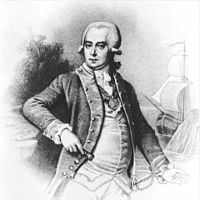 2.Где родился?3. Выходец из какой семьи? _____________________4. Какие земли были открыты экспедицией?Вариант 21.Кто организовал данную экспедицию? Какая императрица способствовала открытиям?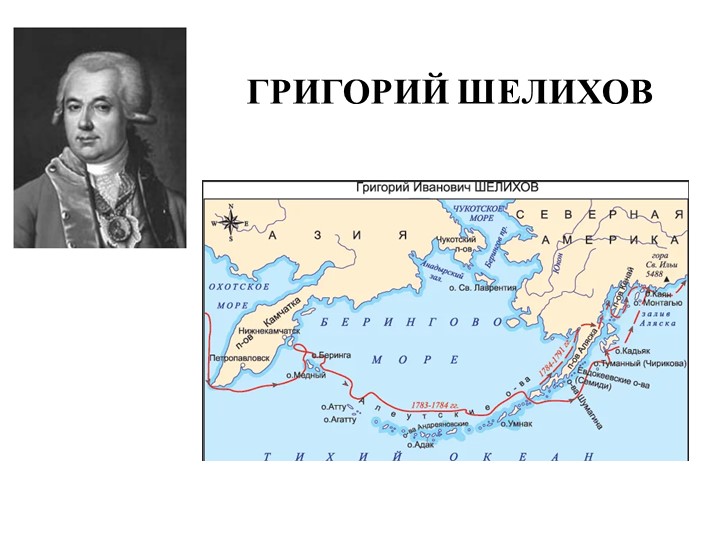 2.Чем  наградила императрица эту историческую личность?3. Причины путешествия? 4. Как увековечена память данной исторической личности? ( что названо в честь него и тд.)ФИО учителяГорохова Нина ВладимировнаУчебный предметИстория Курского края Класс7 ВТема урока«Быт курян» Тип урокаУрок комплексного применения знаний и уменийЦельРасширить знания о жизни крестьян в царской РоссииЗадачи урокаВыяснить, что входит в понятие «быт, нравы», познакомить учеников с экспонатами школьного музей на теме «Культура курян в 19 веке» .Планируемые результатыПредметные результаты: относительно целостное представление о быте курян в 18-19 вв., умения находить нужную социальную информацию в педагогически отобранных источниках; адекватно её воспринимать, применяя основные исторические термины и понятия.Метапредметные результаты: умение выполнять познавательные и практические задания, в том числе с использованием проектной деятельности на уроках. Овладении различными видами публичных выступлений (высказывания, монолог, дискуссия) и следовании этическим нормам и правилам ведения диалога.Личностные результаты: умение выражать собственную точку зрения,  владение первичными навыками анализа и критичной оценки получаемой информации.Ресурсы (оснащение)Компьютер, проектор, мультимедийная презентация, видео-фрагмент Этап урокаДеятельность учителяДеятельность обучающихся1.Организационно-мотивационныйОрганизовывает на начало урока. Организуются. 2.Проверка домашнего задания, воспроизведение и коррекция опорных знаний учащихся.Выполните письменную работу «Биография Г.И. Шелехова»Выполняют задания на листах. 3Постановка цели и задач урока. Мотивация учебной деятельности учащихся.Посмотрите на слайд. Рассмотрите картинки. Предположите, о чем пойдет речь на уроке?План урока:1.Внешнее описание жилища2. Внутреннее убранствоСмотрят.О жилище крестьян, о быте курян.4. ИзучениеновогоматериалаПервичное осмысление 
и закреплениеИнформацию мы будем брать из этнографического сборника, составленного в 19 веке. Текст адаптирован под современный язык. Рассказ учителяКурские селения 150 лет назад имели между собою родственное сходство, скучный вид и беззаботный характер населения. Дома расположены в один или два ряда, вообще неправильно, в беспорядке. Улицы и переулки тесны, так что в иных невозможно разъехаться двум телегам; от такой тесноты весною и осенью бывает на улицах невылазная грязь. Позади дворов расположены огороды. Избы свои крестьяне строят деревянные, которые покрываются соломою, основания их обносятся завалиною. Избы бывают без дымовых труб и с дымовыми трубами; в первом случае они называются черными, а в последнем белыми. Курские мазанки Показателем состояния крестьянской семьи было состояние крестьянской избы и надворных построек: плохая изба и развалившийся двор – первый признак бедности.Стены мазанки состоят из каркаса (тонкие ветки дерева или даже хвороста) или сырцового саманного кирпича и обмазываются глиной (откуда и название). Стены мазанки известкуются изнутри и снаружи (белятся). Сырцовый кирпич, в свою очередь, получается брикетированием смеси глины, соломы и навоза (иногда), с последующей сушкой полученного стройматериала на солнце (обжиг в печах не применяется)- Ребята, как выглядели крестьянские избы в Курской губернии?- А как же выглядела изба курского крестьянина изнутри?В нашем музее есть выставка, посвященная курскому быту 19 века. Мы будем говорить о внутреннем убранстве жилища, на примерах экспонатов из музея. Отгадайте загадкуСообщение о печкеПрочитаем об утвари крестьянского дома. Вопросы к текстуКакая была мебель в крестьянской избе?Назови  посуду, которую использовали куряне?Какая утварь использовалась для печи?Прочитайте  второй абзац: какие занятия были у курян?Чугуны — жаропрочная, как правило, чугунная, реже алюминиевая посуда.Деревянная лопата (садник) — для перемещения хлеба и выпечки.Ухват (рогач) необходим для установки в печь и изъятия оттуда чугунов, используемых вместо кастрюль.Прялка - Сообщение
Маслобойка приспособление для изготовления сливочного масла из слегка скисшего молока, сливок или cметаны[2], путём сбивания — механического воздействия- Что вы узнали о внутреннем убранстве избы? Обо всем мы рассказали? Нет, русские избы были богато украшены: рушниками, коврами, дорожками, в избе имелся красный угол. Обо всем этом мы поговорим на других уроках, посвященных культуре Курского края. Загадки1.Черный конь скачет в огонь.(кочерга)2. Что в избе за коровьи рога?(ухват) 3. По избе пляшет,
а в угол спать ходит. (веник)4.Один горбатенький,
двое пузатеньких
под гору бегут,
горбатенький за вихор держит.(ведра и коромысло) 5. На горе родился,
в огне крестился —
Их! Расшибся! (кувшин) 6.  Гибкий лес
на плечи залез. (коромысло) 7. Идёт пароход -
то взад, то вперёд,
а за ним такая гладь -
ни морщинки не видать.СлушаютЗаписывают в тетрадь. ЗапоминаютСлушают сообщениеРаботают самостоятельно.Отвечают на вопросыПросмотр видео-фрагментаРассуждают и объясняют РефлексияИнформация о домашнем задании, инструктаж по его выполнению- Что нового узнали на уроке?- Что бы вы хотели еще узнать о быте предков ?- Появилось ли желание посещать не только школьный музей, но и другие краеведческие выставки?Оцените наш урок. Выберите цвет.Домашнее задание: записи в тетради. Найти дополнительную информацию о повседневной жизни курян. Отвечают на вопросы. Оценивают свои достижения.